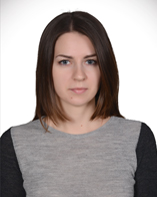 ANNA İLEManna.menchi@mail.ru+90 530 408 62 02İnönü cad. 409 k.3 d.5, Hatay Karabağlar, İzmir,TürkiyeKİŞİSEL BİLGİLERDoğum günü ve yeri: 20.02.1987, BelarusMedeni durumu: evliİŞ TECRÜBESİ05.2014-devam ediyorum ENEKO, özel sistem tasarımı uzman mühendisiProje bazında müşteriye özel Isı geri kazanım cihazları, rooftop ve klima santrallarının tasarımının takibi ve yönetimi10.2008 – 07.2012Arge Mühendisi, RUP “institute Belgosproekt”, Minsk, Belarus Havalandırma, soğutma ve ısıtma tesisatı tasarımıProjeler: Hastane, Banka, Kapalı Havuz, Spor Kompleksi, Restoran, 5 yıldız otelEĞİTİMEnerji mühendisliği bölümü, İklimlendirme mühendisliği anabilim dalı, lisans, Belarus Ulusal Teknik Üniversitesi, 2005-2010 Minsk, BelarusFen bilimleri enstitüsü, makine mühendisliği anabilim dalı, yüksek lisans, İzmir Katip Çelebi Üniversitesi 2017-devam ediyorumDİLLERRusça – ana dilBelarusça- ana dilTürkçe - mükemmelİngilizce – iyiBİLGİSAYAR BİLGİLERİMS Office (Excel, Access, Word, PowerPoint vs)  AutocadPDMFriterm, Ziehl-Abegg, EBM, Comefri, Klingenburg vs seçim programlarıSÜRÜCÜ BELGESİ     B sınıfı ehliyet 05.08.2009     Durumu: aktifKURS VE SERTİFİKALARAnkara Üniversitesi Türkçe ve yabanci dil uygulama ve araştırma merksezi Tömer Antal grubundan yaşam koçluğu hizmetini aldım İnglizce kursu Address İzmirENEKOda Proje ve Geliştirme bölümünün oluşumu projesinin yönetimiMesleğim ile ilgili çeşitli eğitimler aldımİlgi alanlarıKitap okumakYogaYuruşİç mimarlık